NACIONALNI SPORTSKI SAVEZ SLEPIH I SLABOVIDIH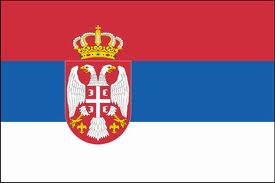  SPORTSKI PRAVILNIKZA KUGLANJE NA DEVET ČUNJEVA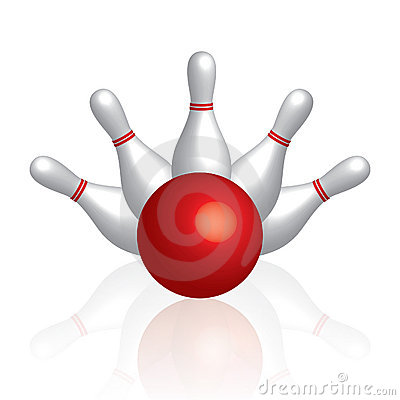  Beograd,  Januar 2023.god.Na osnovu člana 55 Statuta Nacionalnog sportskog saveza slepih i slabovidih Upravni odbor na sednici održanoj 24.01.2023. usvojio izmenjen i dopunjen:SPORTSKI PRAVILNIK ZA KUGLANJE NA DEVET ČUNJEVAUVODPravilnikom se osigurava stabilnost i razvoj ovog značajnog i popularnog sporta kod slepih i slabovidih Srbije.	Temelj za izradu Pravilnika je Pravilnik o kuglanju na devet čunjeva svetske sportske asocijacije slepih i slabovidih sportista, International Blind Sport Association (IBSA),           Takođe, korišćene su odredbe iz sportskog pravilnika za kuglanje na 9 čunjeva kuglaškog saveza Srbije koje nisu u suprotnosti s prethodno navedenim pravilnikom (sudije, obaveze sudija i ostala pravila koja regulišu tok takmičenja). 	Pravilnikom su  obuhvaćene i odredbe koje su rezultat dosadašnjih iskustava u organizaciji ligaških turnira i  prvenstava Srbije.	Pravilnikom se uređuju svi elementi u sistemu takmičenja i bodovanja sa ciljem određivanja ekipnog i pojedinačnog prvaka Srbije po kategorijama, te najboljih igrača za nastupe reprezentacije na evropskim i svetskim prvenstvima u ekipnoj i pojedinačnoj konkurenciji.	Ovaj pravilnik naročito utvrđuje Pravila o takmičenjima, hicima i priznanju učinka hitaca, priznavanju rezultata održavanju reda na takmičenjima, žalbenom postupku i obavezama sudija na takmičenjima.	Ovaj Pravilnik takođe obezbeđuje da na takmičenjima koja organizuje Nacionalni sportski savez slepih i slabovidih ili njegovi članovi svi učesnici kuglaju pod jednakim uslovima.1. 	OPŠTE ODREDBEPravilnik je obavezujući za sve članice Nacionalnog sportskog Saveza slepih i slabovidih, i organizacije saveza slepih Srbije (u daljem tekstu Savez i OSSS) koje se žele uključiti u sistem bodovanja i takmičenja na nacionalnom i međunarodnom nivou.Ekipna takmičenja se  odvijaju u 1. ligi. Svako kolo kuglaške lige slepih i slabovidih Srbije (u daljem tekstu KL SSS) organizuje Nacionalni sportski savez slepih i slabovidih.Organizator kola lige je dužan da pozove sve ekipe koje su se pravovremeno prijavile za učešće u sistemu takmičenja. Klubovi članice i OS slepih se po završetku kuglaške sezone pismeno izjašnjavaju o tome hoće li učestvovati u sistemu takmičenja za predstojeću sezonu. Jedna sezona se održava u razdoblju februar – decembar tekuće godine. Termini kola lige  moraju biti prilagođeni potrebama Saveza, koje se odnose na termin održavanja pojedinačnog prvenstva Srbije (u daljem tekstuPS), perioda priprema i odlaska reprezentacije na evropska i svetska prvenstva (u daljem tekstu EP i SP). Isto tako na utvrđivanje termina mogu uticati sednice Organa  Nacionalnog sportskog saveza slepih.Sva kola lige se prvenstveno organizuju subotom, a izuzetno nedeljom. Takmičenja se ne održavaju neradnim danom utvrđenim na nacionalnom nivou (npr. veliki verski i državni praznici).Sistem takmičenja uređuje i kontroliše Savez preko selektora i kuglaške komisije, kao trajnog  radnog tela.	Sistem takmičenja se može menjati samo na osnovu odluke UO NSSSS  i to najmanje jedan mesec pre početka takmičenja.2. 	KATEGORIZACIJA IGRAČA    	Svi igrači koji učestvuju na takmičenjima registrovani su u jednoj od kategorija određenoj prema stanju vida na oba oka uz najbolju korekciju (tj. igrači koji nose kontaktna ili korektivna sočiva moraju ih nositi i na IBSA klasifikacijskom pregledu bez obzira da li će ih nositi na takmičenju).		Klasifikaciju igrača vrši: - IBSA klasifikator na EP i SP- IBSA klasifikator uoči PS 	Klasifikaciju u Srbiji organizuje i sprovodi Savez u saradnji sa paraolimpijskim komitetom Srbije (kada se za to steknu uslovi).         	B1 – bez osećaja vida na oba oka do percepcije svetla, ali bez mogućnosti raspoznavanja obrisa ruke na bilo kojoj udaljenosti ili u bilo kom smeru.        	B2 – od mogućnosti raspoznavanja obrisa ruke do oštrine vide 2/60 (do 3 posto ostatka vida),  i/ili vidnog polja manjeg od 5 stepeni.       	B3 – od oštrine vida 2/60 do oštrine vida 3/60 (od 3 posto do 5 posto ostatka vida),  a po IBSA pravilniku od 3 do 10 posto i/ili vidnog polja većeg od 5, a manjeg od 20 stepeni.2. 1. 	IGRAČI U ZONI IGRANJA      	Igračima su dozvoljeni neki izuzeci i izmene u odnosu na standardna kuglaška pravila, radi postizanja veće sigurnosti i što boljih sportskih rezultata. 2.1.1. 	IGRAČI KATEGORIJE B1:	a)  imaju postavljene samolepive tupfere ispod naočara koje postavljaju neposredno pre igre na stazi asistenti ili organizator što kontrolišu sudije.    	b) preko tupfera imaju ispravno postavljene, za svetlo nepropusne naočare koje ne smeju dodirivati dok se prethodno ne okrenu suprotno od pozicije za izvođenje hica (prema sudijama),    	c) bacaju kuglu iz mesta s obe ruke, stojeći raskoračeno na dasci za bacanje ili bacaju jednom rukom stojeći nepomično s obe noge na tlu,    	d) imaju pravo da пре избачаја spuste kuglu na dasku za bacanje, i dodirnu površinu zone za igru rukama,   	e) imaju pravo da koriste lepljive oznake, i sve informacije od strane asistenta u svrhu pripreme za izvođenje hica,            f) obavezno igraju uz pomoć asistenta (dodavača kugli),	g) imaju pravo na najmanje 2 probna hica po stazi.2.1.2 	IGRAČI KATEGORIJE B2:    	a) mogu da bacaju kao i kat. B1, s tim da nemaju pravo pre izvođenja hica da dodiruju tlo rukama,     	b) mogu da bacaju jednom rukom i to na način da vrše iskorak jednom nogom, a drugom pri izbačaju mogu da vrše dokorak pri čemu ne smeju gubiti kontakt s tlom nogom kojom su početno vršili iskorak (stopalo noge kojom su vršili iskorak ne sme proklizavati),	c) mogu bacati sa iskorakom bez vršenja dokoraka.               d) obavezno igraju uz pomoć asistenta, e) imaju pravo na najmanje 5 probnih hitaca na početnoj stazi. 2.1.3 	IGRAČI KATEGORIJE B3:     	 a) mogu bacati tehnikom uobičajenom za tzv. "videće kuglaše" (iz zaleta)                b) mogu bacati kao i kat. B2, s tim da nemaju pravo na asistenta	c) imaju pravo na najmanje 5 probnih hitaca na početnoj stazi2.1.4 	POSEBNA PRAVILA ZA SVE KATEGORIJE	Svi igrači imaju pravo da koriste lepljive trake koje se lako uklanjaju pri odlasku sa staze. 	Svi igrači koji se nalaze u sistemu takmičenja dužni su da u organizaciji matičnog kluba obave redovne lekarske sportske preglede. Lekarske potvrde ne smeju biti starije od 6 meseci. Igrač je dužan istu pokazati na zahtev domaćina ili organizatora lige. 	Za zdravstveno stanje takmičara i sve eventualne povrede i bolesti prouzrokovane nastupom na takmičenju Savez nije odgovoran ni po kom osnovu.3. 	RAD ASISTENATA       	Svi igrači kategorije B1 i  B2 moraju igrati uz pomoć asistenta. Asistenta može imenovati sam igrač, vođa ekipe ili organizator takmičenja. Asistent može biti svaka osoba koja obavlja svoje zadatke, a da pri tom ne ugrožava kvalitet takmičenja odnosno sam tok igre.3.1	PRAVA I OBAVEZE ASISTENTA:	a) asistent se nalazi u zoni za igru, 	b) asistent postavlja igrača u položaj za izvođenje hica, 	c) asistent može postaviti oznake na dasci za bacanje (trakica u sredini ili sa strane) i uklanja ih po odlasku sa staze,	d) asistent dodaje kuglu igraču, nakon dodavanja odstupa iza igrača. Asistent iz žljeba uzima samo po jednu kuglu	e) asistent obaveštava igrača o smeru i kvalitetu hica, ali pri tom ne sme ometati druge igrače. 	f) asistent ne sme biti u fizičkom i verbalnom kontaktu s igračem u trenutku izbacivanja kugle,	g) asistent ne sme nesportskim ponašanjem ometati ostale igrače ili na bilo koji način ugrožavati tok takmičenja,h) asistent može zbog nesportskog ponašanja biti isključen te mu ekipa ili organizator dodeljuju zamenu. Asistent može biti opomenut ili isključen na način kako je to utvrđeno za igrače (opomene i kartoni).4. 	SUDIJE4.1	KVALIFIKACIJE I OBAVEZE SUDIJA	Sva takmičenja NSS SS-ih moraju da vode sudije koji poseduju sudijsku dozvolu od nadležne sudijske organizacije.   	- sudija se mora upoznati sa svim specifičnim pravilima za takmičenje za koje je delegiran,    	- 30 minuta pre nastupa sudija mora doći u kuglanu i proveriti valjanost itehničku ispravnost staza,     	- pre početka takmičenja sudija mora proveriti staze, automatsko dizanje čunjeva i svu ostalu opremu,    	- sudija mora proveriti i signalizaciju za prestup na svim stazama. U slučaju kvara signala za prestup na jednoj od staza mogu se isključiti signali prestupa na svim stazama,   	- sudija mora zamoliti organizatore da otkloni sve nedostatke koje je pronašao, a potom izvestiti vođe ekipa o stanju staza i opreme,   	- sudija takmičenje započinje predstavljanjem igrača na stazama, a završava proglašenjem rezultata takmičara,   	- sudija vodi kuglaško takmičenje prema ovom Pravilniku, važećim propozicijama  za to takmičenje i uputstvima organizatora, nepristrasno, pravedno i objektivno.   	- sudija je nadređen zapisničarima i mora pratiti vođenje zapisnika za vreme takmičenja    	- zbog opravdanih tehničkih problema sudija može odložiti ili prekinuti takmičenje u bilo kom trenutku,   	- sudija ne sme dozvoliti start ili nastavak igre igraču koji ozbiljno prekrši sportska pravila i propozicije,     	- sudija verifikuje ukupni zbir bodova u zapisnicima i konačne rezultate ekipa i pojedinaca,    	- sudija popunjava zapisnike takmičenja, unosi karakteristike i eventualne nedostatke, potpisuje zapisnike i daje ih na potpis vođama ekipa ili trenerima,    	- svi sudijski izveštaji moraju biti valjani,     	- na zahtev vođa ekipa ili trenera sudija mora pokazati svoje sudijske dokumente, a ako oni nisu valjani sudija ne sme voditi takmičenje. 5. 	OPŠTA PRAVILA KUGLANJA5.1	ISPRAVAN HITAC	Ispravan hitac je onaj koji igrač izvede tako da kuglu položi na dasku položnicu, a zatim ona prođe izlazni vrh daske položnice i aktivira foto-ćelije.5.2 	NEISPRAVAN HITACNeispravan hitac je u slučajevima:prestupanja iz takmičarskog prostora (prestup)polaganja kugle izvan daske položnice i na površinu staze (bosa)c) doticanja poda rukom ili kolenom u fazi izvođenja hica, kao i oslanjanja na ogradu, žleb ili zid (oslanjanje)kad kugla preskoči foto-ćeliju za registrovanje hica (poskakivanje kugle)e) ako kugla stigne među čunjeve pre uključenja zelenog svetla, zbog čega automat nije registrovao učinak hicaako igrač i asistent prekrše pravila iz poglavlja 2.1 i poglavlja 3.NEIZVEDENI HITACAko je igrač tokom takmičenja već bio dva puta opomenut (žutim kartonom) pa pre izbacivanja kugle počini novi prekršaj, kažnjava se žuto crvenim kartonom i idući se hitac vrednuje nulom (0).Na semaforu se dodaje hitac više, a u rubriku pojedinačnog zapisnika za sledeći hitac upisuje “X”.Ako nema daljih hitaca zadnji hitac vrednuje se nulom (0). Rezultat na semaforu mora se ispraviti i izvršiti ispravka u pojedinačnom zapisniku.PONAVLJANJE HICAHitac se ponavlja:a) ako igrač izvede hitac, a na postolju pre učinka kugle padne jedan ili više čunjevab) ako kugla koja se vraća ispadne iz žljeba i ometa igrača u izvođenju hicac) ako zbog tehničkih smetnji automat sam upali crveno svetlo i podigne čunjeve, pre registrovanja učinka kugled) ako kugla u igri u pune prođe između čunjeva 1 i 2 ili 1 i 3, a pritom ne poruši ni jedan čunje) odlukom glavnog sudije, koja je konačna, ako smatra da je neko od prisutnihna bilo koji način fizički ometao izvođenje hica.5.5 	VREDNOVANJE HICAČunj je ispravno paoČunj je ispravno pao:a) ako ga sruši kuglab) kada ga registruje automat unutar 4 sekundec) kada vidno leži, a automat ga ne registrujed) kada je vidno naslonjen na stranicu (martinelu)5.5.2 	Čunj je neispravno paoČunj je neispravno pao:a) ako je srušen kuglom koja se odbila od straniceb) ako je srušen kuglom koja se odbila od zadnjeg zida5.5.3 	PromašajPromašaj je onaj hitac pri kome kugla nakon izvedenog hica:a) na postolju ne obori niti jedan čunjb) odbije se od stranicec) napusti liniju izbačaja a automat ne registruje hitac (na semaforu dodati jedan hitac)d) napusti zaletište pri ispadanju iz ruke igrača (na semaforu dodati hitac više)Svaki promašeni hitac registruje se u “pojedinačnom zapisniku”, prema svom rednom broju s oznakom: "– " ( vodoravna crtica).5.6 	OPOMENAPrvo i drugo kršenje odredbi ovih pravila ili nesportskog ponašanja kažnjava se opomenom.Opomene su vezane uz osobu i vrede za sve hice u dotičnom startu.Opomene se moraju naznačiti u „pojedinačnom zapisniku“ igrača i u izveštaju s utakmice uz navođenje izvršenog prekršaja.Da bi se igraču jasno dalo do znanja da je izrečena opomena, sudija mora vidno pokazati žuti karton i objasniti koji je prekršaj učinjen.Za izrečenu opomenu za prvi i drugi prekršaj učinak ispravnog hica se priznaje. Izrečena opomena za učinjeni prvi i drugi prekršaj između dva hica, učinak sledećeg ispravnog hica se priznaje.5.7 	PREKRŠAJISledeći prekršaji kažnjavaju se u skladu s ovim pravilima:a) prestup preko podnih oznaka takmičarskog prostora (od toga se izuzima uzimanje kugli kada se automat za kugle nalazi predaleko)b) kada kugla udari pokraj daske položnice ili na površinu staze bosac) doticanje poda rukom ili kolenom, kao pomoćni položaj, osim u slučaju padad) naslanjanje na automat za vraćanje kugli ili zid nakon izbacivanja kuglee) namerno ili svesno izbacivanje kugle dok automat za postavljanje čunjeva nije spreman za igru (igra na crveno).f) namerno češće uzimanje ili vraćanje kugle u žljeb dok je protivnički igrač u zaletu za izbačaj (sudijska procena)g) označavanje na zaletištu sredstvom koje nije dopuštenoh) napuštanje takmičarskog prostora bez dozvole glavnog sudijei) namerno izazivanje prekida igre.j) poskakivanje kugle, koja nije aktivirala foto-ćeliju za registraciju hicak) neispravni hitac prema poglavlju 5.2 ovog Pravilnikal) kada se prekrše pravila od tačke 2.1.1 do tačke 2.1.3Nesportsko ponašanje je:a) nepriznavanje odluke sudijeb) ometanje ili onemogućavanje protivnika u toku  igrec) glasno dogovaranje sa sekundantom odnosno trenerom, preglasni razgovor, vikanje, psovanje, pevanje, itd.d) raspravljanje s gledaocimae) vređanje sudija, sportskih službenika ili gledalacaf) napuštanje takmičenja odnosno takmičarskog prostora igrača bez dozvole sudijeg) nedolični pokreti koji se kose sa sportskom etikom.5.7.1	Prvi i drugi prekršaj	Igrači imaju pravo na 2 prekršaja u prvih 60 hitaca, te još 2 prekršaja u drugih  60 hitaca (120 hitaca).Prvim i drugim prekršajem smatra se bilo koji opisani prekršaj iz poglavlja 5.2 i 5.7Za učinjeni prvi i drugi prekršaj izriče se opomena žutim kartonom i postupa se prema poglavlju 5.6 ovog Pravilnika.5.7.2	Treći prekršajTrećim prekršajem smatra se bilo koji ponovljeni prekršaj prema poglavlju 5.2 i 5.7 ovog Pravilnika.Za učinjeni treći i sve dalje prekršaje, sudija mora izreći kaznu nepriznavanja učinka kugle odnosno broja srušenih čunjeva, vidno pokazavši žuto-crveni karton.Kažnjavanje žuto-crvenim kartonom vezano je uz osobu u prekršaju i ne može se preneti na drugu osobu.Kažnjavanje se mora označiti u „zapisniku igrača“ i izveštaju sudije u napomeni s nazivom učinjenog prekršaja.	Ako igrač u toku zagrevanja napravi tehničke prekršaje ne kažnjava se a ukoliko napravi disciplinske prekršaje kažnjava se.5.7.3	IsključenjeZa nesportsko ponašanje prema poglavlju 5.7 ovog Pravilnika u slučajevima ometanja, govorenja, vike, psovanja, pevanja, raspravljanja s gledaocima i nedoličnog ponašanja, sudija prema svojoj proceni može izreći opomenu žutim kartonom.U svim ostalim slučajevima iz poglavlja 5.7 ovog Pravilnika, kao i u ponovljenim slučajevima iz prvog stava ovog člana, glavni sudija mora izreći kaznu isključenja – crvenim kartonom.Kazna isključenja mora se evidentirati u „pojedinačnom zapisniku“ igrača i u izveštaju sudije u napomeni s nazivom prekršaja.	Isključenom ekipnom igraču postignut rezultat do isključenja se obračunava za rezultat ekipe.	Isključenom igraču u pojedinačnoj konkurenciji postignuti rezultat se evidentira s "0" čunjeva i "0" bodova.U slučaju izricanja kazne isključenja sudija je obavezan podneti zahtev za pokretanje disciplinskog postupka protiv izvršioca prekršaja.Kazna isključenja vezana je za osobu i ne može se preneti na drugu osobu.5.7.4	ŽalbeŽalbe se dele u tri grupe:a) prigovor na nepravilnosti tokom samog takmičenjab) žalbe na pravo nastupa igračac) žalbe na postignuti rezultat i ostvareni poredak.Prigovor na nepravilnosti tokom samog takmičenja može podneti vođa ekipe.Na pojedinačnom takmičenju, prigovor mogu podneti igrač, trener ili sekundant.Prigovor rešava na licu mesta glavni sudija i vođstvo takmičenja odnosno utakmice i njihova je odluka konačna. Tokom rešavanja prigovora prekida se takmičenje.Žalbe na pravo nastupa igrača zasnivaju se na opravdanoj sumnji da registracija ka tegorije   ili lekarski pregled nisu regularni i da igrači nemaju pravo nastupa.Žalbe na postignuti rezultat i ostvareni plasman zasnivaju se na opravdanoj sumnji da ekipa ili igrač nisu regularno ostvarili plasman na takmičenju ili na okolnosti pod kojima je taj rezultat postignut.Žalbe se najavljuju isti dan glavnom sudiji, koji je dužan da  žalbu upiše na poleđinu ekipnog ili pojedinačnog zapisnika.Žalbe koje se ne mogu rešiti za vreme takmičenja upućuju se na naknadno razmatranje kuglaškoj komisiji, koja istu mora rešiti u roku od 15 dana nakon završetka takmičenja.U postupku rešavanja žalbe komisija se koristi sudijskim zapisnikom, pismenim prigovorom podnosioca žalbe i ostalim relevantnim podacima koji mogu uticati na donošenje odluke.Odluka kuglaške komisije je konačna te se u pismenom obliku dostavlja svim subjektima koji su sastavni deo žalbe.5.8 	PRAVILA PONAŠANJA5.8.1 	Igraču je dopuštenoIgraču je dopušteno:a) upotreba sunđerab) brisanje peškiromc) da preda kuglu i peškir asistentu ili sekundantu preko osnovne crte takmičarskog prostorad) da stane na liniju izbačaja prilikom izvođenja hica, tako da foto-ćelija ne registruje prestupe) naginjanje u vazdušnom prostoru preko linije izbačaja prilikom izvođenja hicaf) da stane na osnovnu liniju takmičarskog prostora, a ako je žljeb udaljeniji i da prestupi preko osnovne linije, prilikom uzimanja kugle iz žljebag) da već uzetu kuglu vrati u žljeb i pritom ne ometa susednog igračah) da upotrebi sredstva za bolje prijanjanje kugle, osim spreja, koja se pri zameni staze moraju očistitii) zamena dresa po odobrenju sudijej) označavanje mesta svog početnog stava na dasci položnici sredstvom koje se mora ukloniti pri zameni staza.5.8.2	Igraču nije dopuštenoIgraču nije dopušteno:a) napuštanje takmičarskog prostora i zaletište bez dozvole glavnog sudijeb) započinjanje igre bez dozvole glavnog sudijec) da čeka da se neka određena kugla vrati ili da upotrebljava svojed) da uzima kuglu iz žljeba dok je u pokretue) nesportsko  ponašanjef) da upotrebljava sredstva za prianjanje kugli (lepak, mast) koja svojim delovanjem ometaju protivnikag) brisanje staze bez dozvole sudije6. 	PRAVILA ZA VREME IGRE6.1 	POČETAK I ZAVRŠETAK IGRE	Pre početka igre sudija najavljuje igrače po kategorijama te ih usmerava na početne staze po pripadajućoj satnici takmičenja.	Satnica sa redosledom  igrača mora se poštovati, a izmene redosleda nisu dozvoljene.	Ulaskom u zonu igre sudija predstavlja sve igrače, nakon čega daje start za izvođenje probnih hitaca.	Takmičar/ka počinje sa igrom po završetku probnih hitaca samo na znak sudije i startovanjem sata. Izmena staza se vrši samo po uputstvu i na znak sudije.	Sudija daje znak za završetak igre nakon čega objavljuje konačne rezultate.6.2 	VREME IGRE        	Ukoliko na svakoj stazi postoji automatski merač vremena, igrači se moraju pridržavati vremenskog ograničenja od 15 minuta za 30 hitaca.	Ukoliko nema ugrađenih satova, asistenti, treneri i sudije moraju opomenuti igrača da zadani broj hitaca izvede u određenom vremenu.         	Prekid koji nije posledica ponašanja igrača ne računa se u vreme trajanja nastupa.       	Ako se igrač ne pridržava vremenskog ograničenja, priznaju mu se samo bodovi iz hitaca izvedenih unutar vremenskog ograničenja. Pravilo važi i za igrače koji kasne na start.          	Vremensko ograničenje računa se od znaka za početak takmičarskihh hitaca, po završetku probnih hitaca, pa do trenutka kada zadnja kugla napusti igračevu ruku.          	Igra počinje na znak sudije. Igra se završava na znak sudije da igrači napuste zonu bacanja.6.3	PREKID IGRE	U slučaju tehničkih smetnji koje traju duže od 15 minuta, dopušteno je igraču da izvede 2 probna hica u "punu postavu" čunjeva na stazi gde je nastao kvar, odnosno na stazi gde se nastavlja sa  igrom.U slučaju kvara automata takmičenje se nastavlja na ostalim ispravnim stazama. Kod višestaznih kuglana igra se može nastaviti na sledećim stazama.Ako je došlo do nestanka električne energije ili do elementarne nepogode susretse prekida, a igrači i ekipe nastavljaju takmičenje prema propozicijama ili odluci organizatora.U slučajevima zbog kojih dolazi do prekida takmičenja, sve troškove nastavka snosi domaćin, odnosno organizator.	Dužnost je glavnog sudije da zapiše stanje pozicija na stazama.	Sva ostala pravila oko regularnosti takmičenja donosi kuglaška komisija u saradnji s domaćinom takmičenja.  SPORTSKA ODEĆA I OPREMA	Na svim takmičenjima u organizaciji NSSSS takmičari/ke moraju da budu sportski odeveni. Sportska odeća je: klupski dres (majica), sportske gaćice, sportska trenerka, čarape i sportska obuća.U ekipnim takmičenjima svi članovi jedne ekipe moraju da nose jednaku sportsku   opremu(osim patika).	Treneri i sekundanti moraju da nose sportsku odeću ekipe(dres ili trenerke) .	Na klubskom dresu mora da bude ispisan naziv kluba i mesto iz koga je klub.	Na sportskoj opremi je dozvoljeno reklamiranje raznih firmi i proizvoda. Zabranjeno je reklamiranje: droge, oružja, duvana i alkohola.	   Za vreme nastupa takmičar/ka može koristiti kao pomoćnu opremu čeonu ili ručnu znojnicu, steznik za ruke ili noge i peškire za brisanje kugli ili ruku i lica. Kao pomoćna oprema se smatra i samolepljiva traka za obeležavanje početnogpoložaja.Tu traku   	takmičar/ka nakon svog nastupa mora ukloniti. 	Pomoćna oprema je i sredstvo za bolji prihvat kugli kao i posuda sa osvežavajućim napitkom koja mora biti plastična i mora imati zatvarač. 7. 	TAKMIČENJA U ORGANIZACIJI NS SSS7.1 PROPOZICIJE                Takmičenja mogu biti prvenstvena, liga, turniri ili prijateljski susreti, a mogu imati obeležja državnog, regionalnog, gradskog ili klupskog  karaktera.	Za pojedinačna i ekipna prvenstva kuglaška komisija mora propisati i objaviti propozicije koje moraju da budu detaljne i jasne, u skladu sa ovim pravilnikom i da obavezno sadrže sledeće:	1   .Sistem takmičenja,	2.   Mesto i vreme održavanja takmičenja,	3.   Sastav učesnika, odnosno ko ima pravo da učestvuje,	4.   Rok, oblik i način prijave za takmičenje 	5.   Način odigravanja i određivanje plasmana,	6.   Naziv – titule prvoplasiranih, opis nagrada i trofeja, sticanje prava daljeg takmičenja u viši i niži rang,	7.   Sastav kuglaške komisije, i telefoni članova komisije.	8.   Rad i obaveza sudija,	9. Postupak u slučaju žalbe na takmičenje,	10. Sve ostalo što nije navedeno u ovom pravilniku , a odnosi se na to takmičenje  komisija mora da navede u propozicijama.	Propozicije ne smeju da budu u suprotnosti sa ovim pravilnikom.	Organizator mora da objavi satnicu takmičenja 3 (tri) dana pre početka takmičenja. U satnici se objavljuje: mesto, vreme nastupa i raspored nastupa.	Prilikom održavanja takmičenja svi učesnici (igrači, klubovi, sudije, treneri i funkcioneri) su dužni i obavezni da poštuju propozicije takmičenja i odredbe ovog pravilnika .Ukoliko se dogodi i  pojavi  ponašanje koje nije u skladu sa propozicijama takmičenja ili pravilnikom NSSSS, sudija takmičenja je obavezan da odmah preduzme mere za otklanjanje i kažnjavanje takvih  pojava. 	O dešavanju i preduzetim merama hitno obaveštava organizatora. OPŠTA PRAVILA	Takmičenjа se održavaјu na četvorostaznoj, šestostaznoj i osmostaznoj kuglani sa 120 hitaca na punu poziciju (na 4 staze po 30 hitaca).	Organizator takmičenja treba da vodi računa da ako je moguće iz pojedinih ekipa najpre nastupaju igrači B3 kategorije, zatim B1 pa B2 kategorije, kako se ne bi događalo da igrači koji asistiraju nakon asistiranja moraju odmah na stazu nespremni, nezagrejani i umorni.	Kod izrade rasporeda organizator treba da pazi da igrači iz iste ekipe ne nastupaju u istom bloku. Ako je to nužno, onda na četvorostaznim i šestostaznim maksimum dva, a na osmostaznim kuglanama maksimum tri igrača.Takmičenje se održava po prethodno utvrđenoj satnici takmičenja. Satnicu  izrađuje organizator po dostavljenim prijavama učesnika, a može se menjati najkasnije 15 minuta pre nastupa prvog igrača u ekipi koja vrši zamenu.      	Svaki igrač je dužan da se prijavi sudiji najkasnije 5 minuta pre nastupa.      	Ukoliko se igrač prijavi na takmičenje kada je igra već započela, ima pravo da kugla u preostalom vremenu po satu, odnosno u vremenu koje mu je određeno završetkom igre njegove kategorije igrača u tom bloku.	Kod  izrade satnice ako je moguće treba izbegavati paralelno nastupanje igrača iz različitih kategorija.       KOLA LIGE – EKIPNO PRVENSTVO SRBIJESlužbeni naziv lige je: 1. kuglaška liga slepih i slabovidih Srbije   	Kola kuglaških liga se održavaju u razdoblju proleće-jesen, od Februara do Decembra.Kola lige se održavaju po pravilu jednom mesečno ukoliko se sve ekipe drugačije ne dogovore i ne mogu se spajati sa drugim turnirima. Kola lige organizuju i na njima učestvuju članice NS SSS i OSS  po kriterijumima iz ovog Pravilnika. 	Ukoliko se ekipa učesnica lige ne pridržava navedenih odredbi  neće ući u sistem bodovanja o čemu će se prethodno obavestiti svi učesnici, a njeni igrači će se isključiti iz sistema bodovanja.Klubovi i OS mogu u jednoj sezoni kuglaške lige prijaviti dve ekipe koje imaju ista prava i obaveze u skladu sa ovim pravilnikom kao i ostale ekipe učesnice,s tim da druga ekipa može biti samo omladinska starosti učesnika do 26 (dvadese šest) godina.    	Organizator takmičenja nužno sarađuje sa administratorom lige  a pre svega:a) o terminu takmičenja i određivanju satnice takmičenja,b) o mogućnostima odstupanja od ovog Pravilnika bez mogućnosti uticaja na ravnopravnost svih učesnika i kvalitet takmičenja, Organizator za kolo lige formira takmičarsku komisiju od 3 člana. Njena obaveza je da prati regularnost takmičenja i zajedno sa sudijama u prvom stepenu rešava sve moguće nepravilnosti tokom turnira.Organizator ligaškog turnira dostavlja bilten sa postignutim rezultatima svim ekipama učesnicama i administratoru lige.7.3.1. Ekipe u kolima liga 	Uz prijavu za učešće ekipe prijavljuju svoje takmičare po kategorijama B1, B2 i B3.	Tokom jedne takmičarske sezone igrači ne mogu menjati ekipu za koju nastupaju i na čijem su spisku prijavljeni niti kategoriju koju su prijavili i započeli takmičarsku sezonu. Ekipe mogu dopuniti spisak u toku letnjeg registracionog perioda novim igračima koji nisu bili prijavljeni od bilo koje ekipe na početku sezone.    	Ekipu čine tri igrača-ice (po ostatku vida utvrđenIm Kategorijama igrača), po 1 igrač u B1, B2 i B3 kategoriji. Ekipa može biti muška, ženska ili u mešovitom sastavu.	Ekipa može imati i četvrtog igrača a čiji se rezultat se ne zima za ekipni plasman.	    Ukoliko član ekipe iz bilo kog razloga ne završi takmičenje, ekipi se pripisuje takav nepotpuni rezultat.       	Ekipni plasman imaju i nepotpune ekipe s najmanje dva pojedinačna rezultata u različitim kategorijama7.3.2 Plasman ekipa u KL SSS	Ekipni plasman se utvrđuje na osnovu zbira pojedinačnih rezultata tri člana ekipe u jednom kolu, a prva je ona ekipa koja ima najviše oborenih čunjeva, i dalje redom naniže.	Ukoliko dve ili više ekipa imaju isti zbir oborenih čunjeva, bolja je ona koja ima više oborenih devetki, a ako je to isto onda, manje promašaja, više osmica i tako redom.Po završetku lige plasman se određuje na osnovu broja meč bodova a zatim po broju oborenih čunjeva.Prvo plasirana ekipa u svakom kolu dobija broj bodova srazmerno broju ekipa učesnica lige, drugoplasirana bod manje i tako dalje.Ukoliko neka ekipa ne stigne na kolo lige, zbog vremenskih ili saobraćajnih neprilika, ili nekog drugog razloga dobija 0 bodova, tada prvoplasirana ekipa dobija onoliki broj bodova srazmerno broju ekipa učesnica lige i tako redom naniže prema plasmanu.Zbir bodova sa odigranih ligaških turnira određuje konačan plasman ekipa na kraju sezone.Zbir oborenih čunjeva određuje plasman ukoliko ekipe imaju isti broj bodova.Ukoliko dve ili više ekipa imaju isti zbir bodova i oborenih čunjeva bolja je ona koja je imala više boljih plasmana (više prvih mesta, zatim više drugih itd.).7.3.3. Pojedinačno takmičenje i plasman u KL SSS	Pojedinačno takmičenje se održava po utvrđenim kategorijama u muškoj i ženskoj konkurenciji u takmičarskoj sezoni.	Postignuti rezultat pojedinca kao člana ekipe ujedno je rezultat za pojedinačni plasman u muškoj odnosno ženskoj konkurenciji.	Ukoliko igrač ne završi takmičenje (zbog npr. povrede ) priznaje mu se postignuti rezultat. Takav nepotpuni rezultat pojedinca po proceni selektora ne mora ugroziti njegov status kao potencijalnog člana reprezentacije. 	Pojedinačni plasman se određuje zbirom oborenih čunjeva po pripadajućim kategorijama. Bolji je takmičar koji ima više oborenih čunjeva. 	Ukoliko dva ili više takmičara imaju isti zbir oborenih čunjeva bolji je onaj koji ima više oborenih devetki, a ako je to isto onda,manje promašaja,više osmica i tako redom.	Igrač se svrstava u konačni plasman po kategorijama ukoliko tokom sezone učestvuje na  50% kola kuglaške lige.	Igraču se sabiraju svi rezultati s nastupa u ligi i dele se s brojem nastupa.  Tako dobijeni prosek je konačni pojedinačni uspeh u ligi. POJEDINAČNO PRVENSTVO SRBIJE – POLUFINALE I FINALE 	Pojedinačno prvenstvo se  održava svake godine.	Pojedinačno prvenstvo Srbije se odvija u dve faze polufinale i finale koji  se održavaju u 2 dana za redom ili u 2 termina s vremenskim razmakom od 7 dana (odluka organizatora).	Pojedinačno prvenstvo Srbije u organizaciji NSSSS može se održavati samo na četvorostaznim  ili višestaznim kuglanama, pri čemu se moraju poštovati sledeći uslovi organizacije:	U kuglani mora biti istaknuta državna zastava. Takmičenje počinje i završava intoniranjem državne himne.Organizator takmičenja mora obezbediti tehničke uslove za sve pojedinosti takmičenja: tehnička ispravnost staza,  zastave,  himna. razglas, postolje za pobednike i drugo.	Pravo učešća na pojedinačnom  polufinalu i finalu imaju kuglaši sportskih klubova slepih i slabovidih, organizacija saveza slepih srbije ukoliko su registrovani u NSSSS  i koji se uredno prijave u u propisanom roku po dobijanju poziva od NSSSS.	Igrači koji odustanu od takmičenja u polufinalu obavezni su da najkasnije 48 časova pre početka PS svoj nedolazak prijave organizatoru.	Klubovi i organizacije slepih mogu da prijave najviše po dva takmičara u muškoj i ženskoj konkurenciji iz sve tri kategorije (B1, B2, i B3) 	U finalu učestvuje 4 prvoplasirana igrača iz polufinala u svakoj kategoriji u muškoj i ženskoj konkurenciji.	Ukoliko u nekoj kategoriji u polufinalu bude prijavljeno manje od 7 igrača-ica pravo nastupa  u finalu ima 3 prvoplasirana igrača-ice.Ukoliko igrač koji se plasirao u finale odustane od nastupa, umesto njega  će u finalu igrati sledeći igrač (ili igrači ako ih je više odustalo) prema plasmanu iz polufinala.7.4.1. Pojedinačno takmičenje i plasman na PS	Igrači u muškoj i ženskoj konkurenciji bacaju 120 hitaca u pune pozicije (4x30 hitaca).U finalu Igrači nastupaju prema plasmanu iz polufinala.	 Igrači  kat. B1 imaju pravo na 3 probna hica na svakoj stazi, a kat. B2 i B3 ima pravo na zagrevanje na stazi na kojoj počinje sa igrom u trajanju od 5 minuta izvođenjem hitaca na pune.Kat. B1 i B2 obavezno imaju asistenta, a po potrebi ga određuje organizator PS	Prvo nastupaju igrači B3, zatim B1 pa B2 kategorije.	Zbir  srušenih čunjeva određuje plasman pojedinca u polufinalu. 	Ukoliko dva ili više takmičara imaju isti zbir oborenih čunjeva bolji je onaj koji ima više oborenih devetki, a ako je to isto onda,manje promašaja,više osmica i tako redom	Rezultati u srušenim čunjevima igrača u finalu se sabiraju sa njihovim rezultatima iz polufinala i na taj način  se određuje konačan plasman finalista.	 Prvoplasirani postaje prvak Srbije u svojoj kategoriji.7.5. 	NAGRADE	Za ekipno prvenstvo Srbije NSSS dodeljuje pehare i medalje za 3 najbolje ekipe, i diplome za sve učesnike.	Za pojedinačno Prvenstvo Srbije NSSSS dodeljuje medalje i diplome po kategorijama za 3 prvoplasirana igrača, odnosno igračice. 8. 	REPREZENTACIJA SRBIJE	Ovim poglavljem određuje se način izbora potencijalnih reprezentativaca za nastup na EP i SP, kao i zadaci i ovlašćenja selektora. 8.1 	IZBOR REPREZENTACIJE I OBAVEZE SELEKTORA	Izbor potencijalnih reprezentativaca vrši selektor uz moguće konsultacije s trenerom reprezentacije, te sa osobama koje aktivno prate nastup igrača u kolima liga .	Selektor za svoj rad odgovara isključivo Upravnom odboru Saveza, kojem podnosi potrebne izveštaje, predloge te programe potrebne za realizaciju aktivnosti na nacionalnom i međunarodnom nivou.	Selektor može imenovati svog zamenika i odrediti mu delokrug rada. 	Selektor tokom sezone prati sve rezultate pojedinaca koji se odnose na rezultate u kolima liga, sa  pojedinačnog PS i međunarodnih turnira.	Osim prethodno navedenih rezultata, selektor mora uzeti u obzir i sve ostale okolnosti koje mogu uticati na očekivani rezultat reprezentacije (npr. očekivana takmičarska forma, sportsko ponašanje pojedinca, karakterne osobine pojedinca u odnosu na potrebe većine i sl.)	Selektor pre odlaska na EP ili SP organizuje i vodi pripreme reprezentacije po kriterijumima i uslovima koje odobrava NSSSS. U tu svrhu selektor određuje termin priprema, dinamiku priprema sa stručnim trenerima i asistentima po kategorijama te logističku podršku za realizaciju ciljeva u okviru priprema.	Na pripremama može učestvovati i više potencijalnih reprezentativaca od mogućeg broja određenih pozivom organizatora EP ili SP. Ovakve situacije nisu pravilo, nego se odnose na rešavanje mogućih dilema u izboru trenutno kvalitetnijeg pojedinca.	Takođe, selektor utiče na izbor trenera, asistenata i ostalog pratećeg osoblja u sastavu reprezentacije.	Selektor se u svom radu pre svega oslanja na saradnju s trenerom i asistentima, naročito za vreme priprema i boravka na EP i SP.9. 	KUGLAŠKA KOMISIJA	Upravni odbor Saveza imenuje kuglašku komisiju kao trajno radno telo, i Poslovnikom o radu joj određuje sastav, trajanje mandata, prava i obaveze.	Delokrug rada komisije je usmeren ka ostvarivanju ciljeva ovog Pravilnika, kontroli svih segmenata sistema takmičenja i bodovanja.Komisija može u svrhu ostvarivanja zadatih ciljeva u sistemu takmičenja i bodovanja, odstupiti od pojedinih odredaba ovog Pravilnika.Ukoliko se iz bilo kojih razloga ne može dobiti mišljenje i odluka komisije, istu donosi selektor ili osoba koju on odredi.Član komisije može postati osoba koja je svojim radom i poznavanjem sistema nepobitno doprinosila razvoju kuglanja na nacionalnom i međunarodnom nivou.U slučaju rešavanja žalbe, član komisije postaje i glavni sudija.Kuglaška komisija sprovodi disciplinski postupak protiv isključenog igrača, kome se može izreći mera zabrane nastupa na jednom ili više takmičenja, uključujući i PS.Na donetu odluku takmičar može uložiti žalbu Upravnom odboru Saveza.
10. ZAVRŠNE ODREDBE	Pravilnik donosi i menja Upravni odbor Saveza. Predloge za izmenu i dopunu pravilnika osim Saveza, podnose pismenim putem članice, administrator lige, kuglaška komisija i selektor.	Promene Pravilnika se obavezno iniciraju ako se promeni Pravilnik o kuglanju na 9 čunjeva pri IBSA komisiji za kuglanje, i KSS. Isto tako Pravilnik se obavezno menja kada se trajno promeni sistem takmičenja i bodovanja na ligaškim kolima, odnosno prvenstvima Srbije. 	Tumačenje ovog pravilnika daje upravni odbor i kuglaška komisija	Područja i pravila koja nisu definisana ovim Pravilnikom mogu se privremeno ili trajno dopuniti odredbama iz Pravila o kuglanju na devet čunjeva kuglaškog saveza Srbije.	Članice koje se ne pridržavaju odredaba Pravilnika mogu biti privremeno ili trajno isključene iz sistema takmičenja, odnosno na osnovu Statuta Saveza izgubiti status članice.	Odluku o isključenju iz sistema takmičenja donosi kuglaška komisija na predlog  administratora lige KL SSS.	Ekipe učesnice imaju pravo da koriste finansijsku pomoć Saveza koja podrazumeva sufinansiranje troškova ligaškog kola (sudije, kuglana, obrada rezultata). Sredstva se osiguravaju godišnjim programom Saveza.	Ovaj pravilnik stupa na snagu 24.01.2023. godine.	Stupanjem na snagu ovog pravilnika prestajе da važi dosadašnji pravilnik za kuglanje na 9 čunjeva  од 01.01. 2021. godine.Predsednik kuglaške komisije: Živoslav Ivanović